HISTOIRE-GÉOGRAPHIE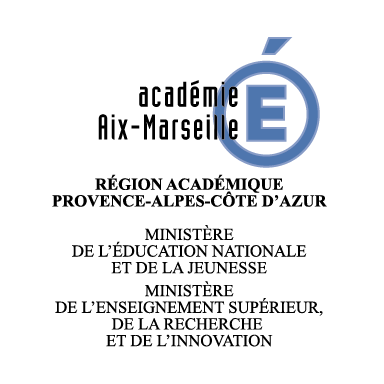 Fiche de liaison pour préparer la rentrée 2020LYCÉE : Niveau : 2nde 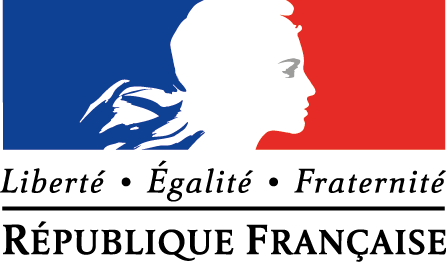 Nom de l’enseignant-e :Classe (2019-20) : Cochez la case correspondante.Cochez la case correspondante.Cochez la case correspondante.Complétez ces deux colonnes avec les notions et repères abordés au cours des chapitres.Complétez ces deux colonnes avec les notions et repères abordés au cours des chapitres.Chapitres du programmetraité avant le confinementtraité en continuité pédagogiquetraité lors de la reprise post-confinementNotions principales travailléesRepères clés construitsTH1 : le monde méditerranéen : empreintes de l’Antiquité et du Moyen AgeTH2 : XV-XVI èmes siècles : un nouveau rapport au monde, un temps de mutation intellectuelle TH3 : l’Etat à l’époque moderne : France et AngleterreTH4 : dynamiques et ruptures dans les sociétés des XVII et XVIII èmes sièclesTH1 : sociétés et environnements : des équilibres fragilesTH2 : territoires, populations et développement : quels défis ? TH3 : des mobilités généraliséesTH4 : l’Afrique australe : un espace en profonde mutationCochez la case correspondanteCochez la case correspondanteCochez la case correspondanteles modalités de travail choisies pour construire les compétences (travail collaboratif, groupes hétérogènes, questions sur documents, consignes ouvertes, QCM, etc.)le niveau de maîtrise visé pour chaque compétence, en fonction des items travaillésCompétences du programmeAvant le confinementEn continuité pédagogiqueLors de la reprise post-confinementles modalités de travail choisies pour construire les compétences (travail collaboratif, groupes hétérogènes, questions sur documents, consignes ouvertes, QCM, etc.)le niveau de maîtrise visé pour chaque compétence, en fonction des items travaillésSe repérer dans le tempsSe repérer dans l’espaceContextualiser, mettre en relationConduire une démarche historique ou géographique et la justifier ; capacité de réflexionEXEMPLE : En fin de seconde, j’attends des élèves qu’ils sachent structurer une réponse à une question problématisée en plusieurs paragraphesUtiliser le numériqueAnalyser un/plusieurs document/s ; capacité d’analyse critiquePratiquer différents langages en histoire et géographie : cartographique, graphiqueMobiliser des connaissances, des notions, un vocabulaire spécifiqueCoopérer et mutualiser